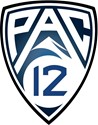 REQUEST FOR PRE-PROPOSAL The Pac-12 Student-Athlete Health and Well-Being Grant Program 2023 Cycle released May 16, 2022The Pac-12 Conference (“Pac-12”) offers grant funding to directly support the advancement of Pac-12 student-athlete health and well-being and has made it a priority to utilize funded project results to develop best practices for general improvements in these areas.  Program Funds Standard grant: A STANDARD GRANT is a type of grant in which the Pac-12 agrees to provide a specific level of support for a specified period of time with no statement of Pac-12 intent to provide additional future support or without expectation of submission of another proposal.  There is no dollar limit, however, we encourage projects generally under $150,000/annually, including indirect costs (20%).Exploratory/Bridge grant:  An EXPLORATORY/BRIDGE GRANT is a type of grant similar to NIH R-21 grants which are used to fund preliminary studies, exploratory, or development-based projects that would have large growth potential with a high likelihood of other federal support. This grant would lead to submission of a larger, NIH R01 award or similar federal agency award in the future.  Exploratory/bridge grants are limited to two years at $200K/yr., including indirect costs (20%).  Eligibility  Principal Investigators (“PIs”) and Co-Investigators (“Co-PIs”) must be employed by a current Pac-12 member institution or an organization that is directly affiliated with a Pac-12 member institution and must meet their employer’s requirements for such status. Third-party entities/partners are eligible to receive Grant Program funding provided that its submission is sponsored by, and the research is coordinated with, a Pac-12 member institution(s) involving only Pac-12 athletes. Third-party entities/partners that are interested in collaborating in Pac-12 supported research projects should contact Pac-12 member institutions directly or the Pac-12 to find possible research partners.  We encourage research partnerships with institutions outside the Pac-12 Conference with the understanding that Grant Program funds may only be allocated to support the Pac-12 participants.Purpose The purpose of the Grant Program is to improve the health, general well-being, and safety of student-athletes at all Pac-12 member institutions. The Grant Program’s primary focus areas are listed below.  Although this is not an exclusive Grant Program focus list, priority will be given to those projects targeted at the focus areas below.  Priority also will be given to projects that are the result of collaboration amongst multiple Pac-12 member institutions, are translational in nature, and will have direct and significant impact to student-athletes as a result of the project. Projects should not duplicate other work funded by the Pac-12 Grants Program. Prior grant awardees and their projects may be found at: Pac-12 Grant Program - Prior Awardees.Head Trauma*Prevention of Sudden DeathCardiacTemperature matters/hydrationOveruse Injuries / Injury PreventionEmergency Care – Planning / Prevention of Emergent Medical Events Student-Athlete Well-BeingDiversity, Equity, and Inclusion (DEI) and Student-Athlete Health Mental Health*NutritionSleep*Data Driven Decisions (Use of Pac-12 Health Analytics Program (HAP) )Sports Injury Epidemiology using the HAP.*The Pac-12 funds the Pac-12 Concussion Coordinating Unit (Director, Dr. Adam Bohr adam.bohr@coloardo.edu ) and the Pac-12 Mental Health Coordinating Unit (Director, Dr. Daniel Taylor, danieljtaylor@arizona.edu). In addition to reviewing previously funded projects at https://pac-12.com/pac-12-research-grants-program, you are welcome to contact Dr. Bohr regarding a Head Trauma proposal or Dr. Taylor about a Mental Health or Sleep proposal to determine if there might be synergies with these unit’s priority research projects. If you have questions about the HAP please contact Kevin Robell at Kevin@preventicx.com. Pre-proposal SubmissionPre-proposals are due by 5:00 PM PST on August 15, 2022 to health@pac-12.org as a PDF file.  The pre-proposal needs to be signed off by the primary institutions SAHWBI Board Member and Athletic Director or their associate or equivalent using the Commitment Letter provided.   These signatures indicate that the athletic department is aware of, and supports, the proposed project, the projects are implementable with the resources outlined in the proposal, the recruitment strategy of athletes and coaches is reasonable, and the athletic department is willing and able to implement the project should it be funded.  The SAWHBI board member is responsible for carrying out all institutional procedures to review proposals and get Athletic Director or their associate or equivalent signature.  Successful projects involve close collaboration with the SAHWBI board member and athletic department.  Ideas for research projects should be vetted through the SAWHBI board member early in the process to ensure success.   The pre-proposal should contain the purpose of the proposed study or research question, a project plan, and a preliminary budget.   The pre-proposal should be no more than 3 pages.  On an additional page, please list the institutions you hope to collaborate with, if invited to submit a full proposal. 		Review Process Preliminary Eligibility ReviewReview by the Research Development Director, and SAHWBI Board representatives Invitation for full proposal Full Proposal Those invited to submit a full proposal will be notified by September 15, 2022.  Full proposal instructions, including budget guidance, can be found here and is due October 14, 2022.  Lead Institution Commitment Letter Institutional LetterheadRe: Pac-12 Student-Athlete Health and Well-Being Grant Program EndorsementTo the Pac-12 Grant Program:If the proposal submitted by [insert full name of Principal Investigator(s)] entitled [insert proposal title] is selected for funding by the Pac-12 conference, it is the institution’s intent to collaborate and/or commit resources as detailed in the Project Description. I have communicated with and garnered support from all appropriate staff identified in the proposed project (Athletic Director(s) and/or Sports Training/Sports Medical Staff, Coaches, etc.). They have committed to participate in the program and perform research to whatever level of support is identified in this proposal.  ______________________________			______________________________Board Representative [Print Name]			Board Representative [Sign Name]_____________Date______________________________			______________________________Athletic Director, Associate or				Athletic Director, Associate orEquivalent Designee					Equivalent Designee[Print Name]						[Sign Name]_____________Date